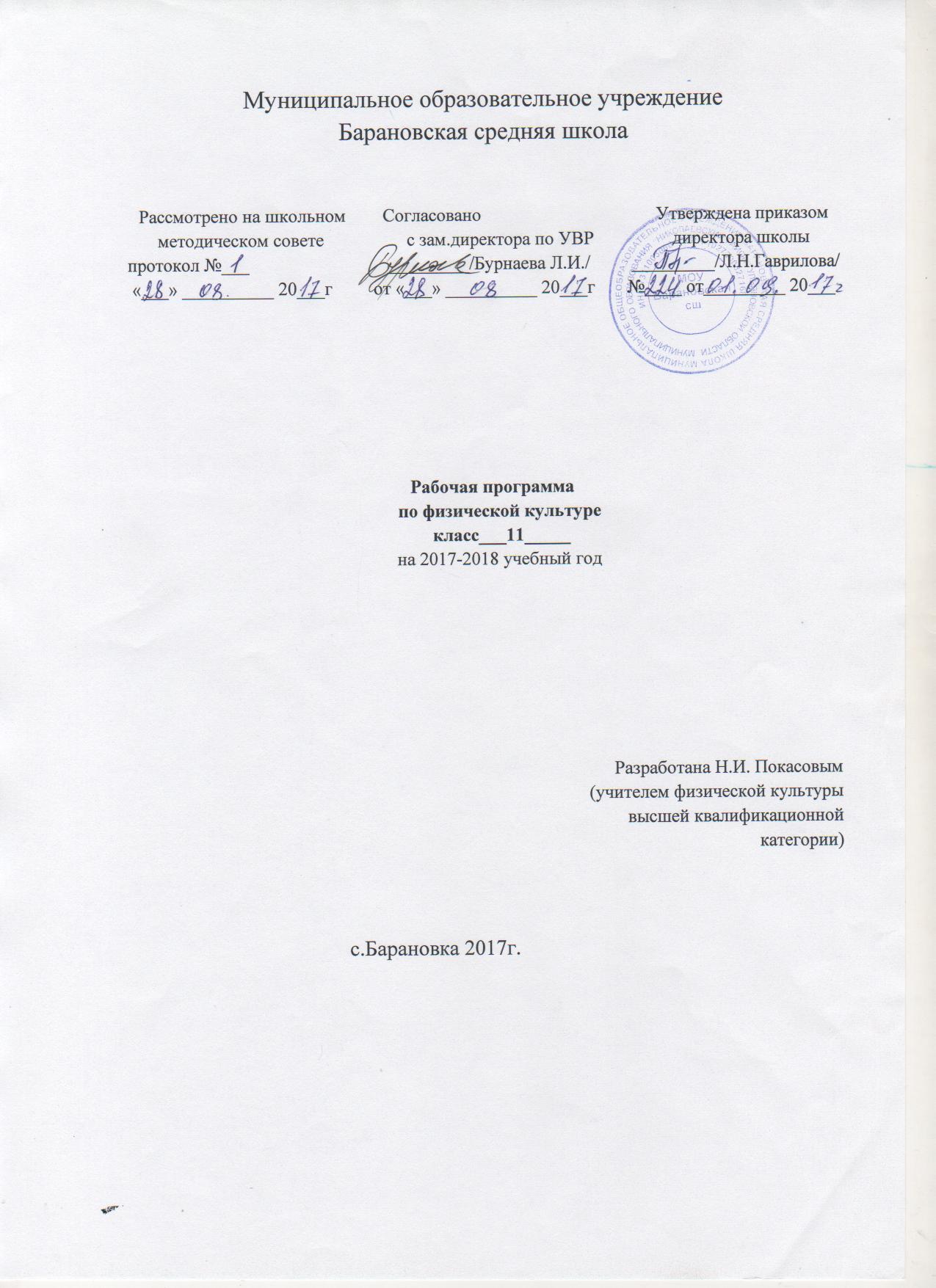                                                    1. Пояснительная записка.1.1.ВведениеРабочая программа по  физической культуре  для 11классов разработана в соответствии с требованиями федерального государственного образовательного стандарта основного общего   образования (Федеральный государственный образовательный стандарт основного общего    образования. - М.: Просвещение, 2012); - с рекомендациями Примерной программы по физической культуре(Примерная программа по физической культуре. 5-9классы. - М.: Просвещение, 2012год);- с авторской программой   «Комплексная программа физического воспитания учащихся 1-11 классов» (В. И. Лях, А. А. Зданевич. - М.: Просвещение, 2009):Рабочий план составлен с учетом следующих нормативных документов:Федеральный закон «О физической культуре и спорте в РФ» от 04.12.2007г. №329-ФЗ (ред. От 21.04 2011г.).Национальная доктрина образования в РФ. Постановление Правительства РФ от 04.10.2000г. № 751.Базисный учебный план общеобразовательных учреждений РФ. Приказ МО РФ от 09.03.2004г. № 1312 (ред. От 30.08.2011г.).Стратегия развития физической культуры и спорта на период до 2020г. Распоряжение правительства РФ от. 07.08.2009г. № 1101-р.О продукции мониторинга физического развития обучающихся. Письмо Минобрнауки РФ от 29.03.2010г. № 06-499.О Концепции Федеральной целевой программы развития образования на 2011-2015гг. Распоряжение правительства РФ от 07.02.2011г. №163-р. 1.2.Цели и задачи программыФормирование личности, готовой к активной творческой самореализации в пространстве общечеловеческой культуры, — главная цель развития отечественной системы школьного образования. Как следствие, каждая образовательная область Базисного учебного плана ориентируется на достижение этой главной цели.  Цель школьного образования по физической культуре —  формирование разносторонне физически развитой личности, способной активно использовать ценности физической культуры для укрепления и длительного сохранения собственного здоровья, оптимизации трудовой деятельности и организации активного отдыха. В основной школе данная цель конкретизируется: учебный процесс направлен на формирование устойчивых мотивов и потребностей школьников в бережном отношении к своему здоровью, целостном развитии физических и психических качеств, творческом использовании средств физической культуры в организации здорового образа жизни. Образовательный процесс по физической культуре в основной школе строится так, чтобы были решены следующие задачи:укрепление здоровья, развитие основных физических качеств и повышение функциональных возможностей организма;формирование культуры движений, обогащение двигательного опыта физическими упражнениями с общеразвивающей и корригирующей направленностью, техническими действиями и приемами базовых видов спорта;освоение знаний о физической культуре и спорте, их истории и современном развитии, роли в формировании здорового образа жизни;обучение навыкам и умениям в физкультурно-оздоровительной и спортивно-оздоровительной деятельности, самостоятельной организации занятий физическими упражнениями;воспитание положительных качеств личности, норм коллективного взаимодействия и сотрудничества в учебной и соревновательной деятельности. Ориентируясь на решение задач образования школьников в области физической культуры, настоящая программа в своем предметном содержании направлена на:реализацию принципа вариативности, который лежит в основе планирования учебного материала в соответствии с половозрастными особенностями учащихся, материально-технической оснащенностью учебного процесса (спортивный зал, спортивные пришкольные площадки, стадион), региональными климатическими условиями и видом учебного учреждения (городские, малокомплектные и сельские школы);реализацию принципа достаточности и сообразности, определяющего распределение учебного материала в конструкции основных компонентов двигательной (физкультурной) деятельности, особенностей формирования познавательной и предметной активности учащихся;соблюдение дидактических правил от известного к неизвестному и от простого к сложному, которые лежат в основе планирования учебного содержания в логике поэтапного его освоения, перевода учебных знаний в практические навыки и умения, в том числе и в самостоятельной деятельности;расширение межпредметных связей, ориентирующих учителя во время планирования учебного материала на то, чтобы учитывать задачу формирования целостного мировоззрения учащихся, всестороннее раскрытие взаимосвязи и взаимообусловленности изучаемых явлений и процессов;усиление оздоровительного эффекта, достигаемого в ходе активного использования школьниками освоенных знаний, способов и физических упражнений в физкультурно-оздоровительных мероприятиях, режиме дня, самостоятельных занятиях физическими упражнениями.2.Общая характеристика учебного предмета.  Согласно Концепции развития содержания образования в области физической культуры (2001) основой образования по физической культуре является двигательная (физкультурная) деятельность, которая непосредственно связана с совершенствованием физической природы человека. В рамках школьного образования активное освоение данной деятельности позволяет школьникам не только совершенствовать физические качества и укреплять здоровье, осваивать физические упражнения и двигательные действия, но и успешно развивать психические процессы и нравственные качества, формировать со знание и мышление, творческий подход и самостоятельность.2.1 Структура и содержание программы.  В соответствии со структурой двигательной (физкультурной) деятельности примерная программа включает в себя три основных учебных раздела: «Знания о физической культуре» (информационный компонент деятельности), «Способы двигательной (физкультурной) деятельности» (операциональный компонент деятельности), «Физическое совершенствование» (процессуально-мотивационный компонент деятельности).   Раздел «Знания о физической культуре» соответствует основным представлениям о развитии познавательной активности человека и включает в себя такие учебные темы, как «История физической культуры и ее развитие в современном обществе», «Базовые понятия физической культуры» и «Физическая культура человека». Эти темы включают сведения об истории древних и современных Олимпийских игр, основных направлениях развития физической культуры в современном обществе, о формах организации активного отдыха и укрепления здоровья средствами физической культуры. Кроме этого, здесь раскрываются основные понятия физической и спортивной подготовки, особенности организации и проведения самостоятельных занятий физическими упражнениями, даются правила контроля и требования техники безопасности.  Раздел «Способы двигательной (физкультурной) деятельности» содержит задания, которые ориентированы на активное включение учащихся в самостоятельные формы занятий физической культурой. Этот раздел соотносится с разделом «Знания о физической культуре» и включает в себя темы «Организация и проведение самостоятельных занятий физической культурой» и «Оценка эффективности занятий физической культурой». Основным содержанием этих тем является перечень необходимых и достаточных для самостоятельной деятельности практических навыков и умений.  Раздел «Физическое совершенствование», наиболее значительный по объему учебного материала, ориентирован на гармоничное физическое развитие, всестороннюю физическую подготовку и укрепление здоровья школьников. Этот раздел включает в себя несколько тем: «Физкультурно-оздоровительная деятельность», «Спортивно-оздоровительная деятельность с общеразвивающей направленностью», «Прикладно-ориентированные упражнения» и «Упражнения общеразвивающей направленности».  Тема «Физкультурно-оздоровительная деятельность» ориентирована на решение задач по укреплению здоровья учащихся. Здесь даются комплексы упражнений из современных оздоровительных систем физического воспитания, помогающие коррекции осанки и телосложения, оптимальному развитию систем дыхания и кровообращения, а также упражнения адаптивной физической культуры, которые адресуются в первую очередь школьникам, имеющим отклонения в физическом развитии и в состоянии здоровья.  Тема «Спортивно-оздоровительная деятельность с общеразвивающей направленностью» ориентирована на физическое совершенствование учащихся и включает в себя средства общей физической и технической подготовки. В качестве таких средств в программе предлагаются физические упражнения и двигательные действия из базовых видов спорта (гимнастики с основами акробатики, легкой атлетики, лыжных гонок, спортивных игр). Овладение упражнениями и действиями базовых видов спорта раскрывается в программе с учетом их использования в организации активного отдыха, массовых спортивных соревнований.   Тема «Прикладно-ориентированные упражнения» поможет подготовить школьников к предстоящей жизни, качественному освоению различных профессий. Решение этой задачи предлагается осуществить посредством обучения детей жизненно важным навыкам и умениям различными способами, в вариативно изменяющихся внешних условиях. Данная тема представляется весьма важной для школьников, которые готовятся продолжать свое образование в системе средних профессиональных учебных заведений.    Тема «Упражнения общеразвивающей направленности» предназначена для организации целенаправленной физической подготовки учащихся и включает в себя физические упражнения на развитие основных физических качеств. Эта тема, в отличие от других учебных тем, носит лишь относительно самостоятельный характер, поскольку ее содержание должно входить в содержание других тем раздела «Физическое совершенствование». В связи с этим предлагаемые упражнения распределены по разделам базовых видов спорта и сгруппированы по признаку направленности на развитие соответствующего физического качества (силы, быстроты, выносливости и т. д.). Такое изложение материала позволяет учителю отбирать физические упражнения и объединять их в различные комплексы, планировать динамику нагрузок и обеспечивать преемственность в развитии физических качеств, исходя из половозрастных особенностей учащихся, степени освоенности ими упражнений, условий проведения уроков, наличия спортивного инвентаря и оборудования.2.2 Формы организации и планирование образовательного процесса.   Основные формы организации образовательного процесса в основной школе — уроки физической культуры, физкультурно-оздоровительные мероприятия в режиме учебного дня, спортивные соревнования и праздники, занятия в спортивных секциях и кружках, самостоятельные занятия физическими упражнениями (домашние занятия). Уроки физической культуры — это основная форма организации учебной деятельности учащихся в процессе освоения ими содержания предмета. В основной школе уроки физической культуры подразделяются на три типа: уроки с образовательно-познавательной направленностью, уроки с образовательно-обучающей направленностью и уроки с образовательно-тренировочной направленностью. При этом уроки по своим задачам и направленности учебного материала могут планироваться как комплексные (с решением нескольких педагогических задач) и как целевые (с преимущественным решением одной педагогической задачи).   Уроки с образовательно-познавательной направленностью дают учащимся необходимые знания, знакомят со способами и правилами организации самостоятельных занятий, обучают навыкам и умениям по их планированию, проведению и контролю. Важной особенностью этих уроков является то, что учащиеся активно используют учебники по физической культуре, различные дидактические материалы .  Уроки с образовательно-познавательной направленностью имеют и другие особенности.   Во-первых, продолжительность подготовительной части уроков небольшая (до 5—6 мин), в нее включаются как ранее разученные тематические комплексы упражнений (например, для развития гибкости, координации движений, формирования правильной осанки), так и упражнения общеразвивающего характера, содействующие повышению работоспособности, активности процессов внимания, памяти и мышления. Учебная деятельность в этой части урока может быть организована фронтально, по учебным группам, а также индивидуально (или с небольшой группой школьников).   Во-вторых, в основной части урока выделяют соответственно образовательный и двигательный компоненты. Образовательный компонент включает в себя постижение детьми учебных знаний и знакомство со способами физкультурной деятельности. В зависимости от объема учебного материала продолжительность этой части урока может быть от 3 до 15 мин. Двигательный компонент включает в себя обучение двигательным действиям и развитие физических качеств учащихся. Продолжительность этой части урока будет зависеть от времени, требующегося на решение задач, запланированных в образовательном компоненте. Между образовательным и двигательным компонентами основной части урока необходимо включать обязательную разминку (до 5—7 мин), которая по своему характеру должна соотноситься с задачами двигательного компонента. Вместе с тем если урок проводится по типу целевого урока, то все учебное время основной части отводится на решение соответствующей педагогической задачи.       В-третьих, продолжительность заключительной части урока зависит от продолжительности основной части, но не превышает 5—7 мин.   Уроки с образовательно-обучающей направленностью используются по преимуществу для обучения практическому материалу, который содержится в разделе «Физическое совершенствование» (гимнастика с основами акробатики, легкая атлетика и др.). На этих же уроках учащиеся осваивают и учебные знания, но только те, которые касаются предмета обучения (например, названия упражнений, описание техники их выполнения и т. п.).   Данный вид уроков проводится по типу комплексных уроков с решением нескольких педагогических задач. Отличительные особенности планирования этих уроков: — планирование задач обучения осуществляется в логике поэтапного формирования двигательного навыка: начальное обучение, углубленное разучивание и закрепление, совершенствование;— планирование освоения физических упражнений согласовывается с задачами обучения, а динамика нагрузки — с закономерностями постепенного нарастания утомления, возникающего в процессе их выполнения;— планирование развития физических качеств осуществляется после решения задач обучения в определенной последовательности: 1) гибкость, координация движений, быстрота;  2) сила (скоростно-силовые и собственно силовые способности); 3) выносливость (общая и специальная).                                             3. Описание места учебного предмета  в учебном плане.Согласно Базисному учебному плану на обязательное изучение всех учебных тем программы отводится 945 ч, из расчета 3 ч в неделю с V по IX класс. Вместе с тем, чтобы у учителей физической культуры были условия для реализации их творческих программ и инновационных разработок, индивидуальных педагогических технологий и подходов, программа предусматривает выделение определенного объема учебного времени — 20 % (70 часов) от объема времени, отводимого на изучение раздела «Физическое совершенствование». Требования к результатам изучения учебного предмета выполняют двоякую функцию. Они, с одной стороны, предназначены для оценки успешности овладения программным содержанием, а с другой стороны, устанавливают минимальное содержание образования, которое в обязательном порядке должно быть освоено каждым ребенком, оканчивающим основную школу.Результаты освоения программного материала по предмету «Физическая культура» в основной школе оцениваются по трем базовым уровням, исходя из принципа «общее — частное — конкретное», и представлены соответственно метапредметными, предметными и личностными результатами.4. Содержание учебного курса.Знания о физической культуреИстория физической культуры. Олимпийские игры древности.Возрождение Олимпийских игр и олимпийского движения.История зарождения олимпийского движения в России. Олимпийское движение в России (СССР). Выдающиеся достижения отечественных спортсменов на Олимпийских играх.Краткая характеристика видов спорта, входящих в программу Олимпийских игр.Физическая культура в современном обществе.Организация и проведение пеших туристских походов. Требования к технике безопасности и бережное отношение к природе (экологические требования).Физическая культура (основные понятия). Физическое развитие человека.Физическая подготовка и ее связь с укреплением здоровья, развитием физических качеств.Организация и планирование самостоятельных занятий по развитию физических качеств.Техническая подготовка. Техника движений и ее основные показатели.Всестороннее и гармоничное физическое развитие.Адаптивная физическая культура.Спортивная подготовка.Здоровье и здоровый образ жизни.Профессионально-прикладная физическая подготовка.Физическая культура человека. Режим дня, его основное содержание и правила планирования.Закаливание организма. Правила безопасности и гигиенические требования.Влияние занятий физической культурой на формирование положительных качеств личности.Проведение самостоятельных занятий по коррекции осанки и телосложения.Восстановительный массаж.Проведение банных процедур.Доврачебная помощь во время занятий физической культурой и спортом.Способы двигательной (физкультурной) деятельностиОрганизация и проведение самостоятельных занятий физической культурой. Подготовка к занятиям физической культурой.Выбор упражнений и составление индивидуальных комплексов для утренней зарядки, физкультминуток, физкульт - пауз (подвижных перемен).Планирование занятий физической культурой.Проведение самостоятельных занятий прикладной физической подготовкой.Организация досуга средствами физической культуры.Оценка эффективности занятий физической культурой. Самонаблюдение и самоконтроль.Оценка эффективности занятий физкультурно-оздоровительной деятельностью. Оценка техники движений, способы выявления и устранения ошибок в технике выполнения (технических ошибок).Измерение резервов организма и состояния здоровья с помощью функциональных проб.Физическое совершенствованиеФизкультурно-оздоровительная деятельность. Оздоровительные формы занятий в режиме учебного дня и учебной недели.Индивидуальные комплексы адаптивной (лечебной) и корригирующей физической культуры.Спортивно-оздоровительная деятельность с общеразвивающей направленностьюГимнастика с основами акробатики. Организующие команды и приемы.Акробатические упражнения и комбинации.Ритмическая гимнастика (девочки).Опорные прыжки.Упражнения и комбинации на гимнастическом бревне (девочки).Упражнения и комбинации на гимнастической перекладине (мальчики).  Легкая атлетика. Беговые упражнения.Прыжковые упражнения.Метание малого мяча.Лыжные гонки. Передвижения на лыжах.Подъемы, спуски, повороты, торможения.Спортивные игры. Баскетбол. Игра по правилам.Волейбол. Игра по правилам.Футбол. Игра по правилам.Прикладно-ориентированная подготовка. Прикладно-ориентированные упражнения.Упражнения общеразвивающей направленности. Общефизическая подготовка.Гимнастика с основами акробатики. Развитие гибкости, координация движений, силы, выносливости.Легкая атлетика. Развитие выносливости, силы, быстроты, координации движений.Лыжные гонки. Развитие выносливости, силы, координации движений, быстроты.Баскетбол. Развитие быстроты, силы, выносливости, координации движений.Футбол. Развитие быстроты, силы, выносливости.6. Тематическое планирование с определением основных видов учебной деятельности обучающихся.(с7. Описание учебно-методического и материально-технического обеспечения образовательного процесса по физической культуре.учебников и учебных пособий, вводятся в широкую практику преподавания принципиально новые технологии и методики, носители учебной информации и программно-методического обеспечения образования.       Большинство включенных средств и объектов материально-технического обеспечения носит многофункциональный характер, может использоваться в разных учебных темах, при решении разных педагогических задач.       Многие из этих средств и объектов являются взаимозаменяемыми, и их использование ориентировано как на преподавание конкретных предметных тем, так и на создание условий для формирования и развития умений и навыков учащихся.       Реализация принципа вариативности; преемственность на разных ступенях образования. Настоящие требования к оснащению образовательного процесса выполняют функцию ориентира в создании целостной предметно-развивающей среды, необходимой для реализации требований к уровню подготовки выпускников на каждой ступени образования, установленных стандартом. Требования исходят из задач комплексного использования материально-технических средств обучения, перехода от репродуктивных форм учебной деятельности к самостоятельным поисково-исследовательским видам работы, выполнению творческих заданий, усилению аналитического компонента учебной деятельности.         Конкретное количество средств и объектов материально-технического оснащения указано в таблице с учетом средней наполняемости класса (18—25 учащихся). Для отражения количественных показателей в требованиях используется следующая система обозначений:
        Д — демонстрационный экземпляр (1 экз., кроме специально оговоренных случаев);       К — комплект (из расчета на каждого учащегося исходя из реальной наполняемости класса);       Г — комплект, необходимый для практической работы в группах, насчитывающих несколько учащихся.                        5. Планируемые результаты изучения учебного курса.Знания о физической культуреВыпускник научится:рассматривать физическую культуру как явление культуры, выделять исторические этапы ее развития, характеризовать основные направления и формы ее организации в современном обществе;характеризовать содержательные основы здорового образа жизни, раскрывать его взаимосвязь со здоровьем, гармоничным физическим развитием и физической подготовленностью, формированием качеств личности и профилактикой вредных привычек;определять базовые понятия и термины физической культуры, применять их в процессе совместных занятий физическими упражнениями со своими сверстниками, излагать с их помощью особенности выполнения техники двигательных действий и физических упражнений, развития физических качеств;разрабатывать содержание самостоятельных занятий физическими упражнениями, определять их направленность и формулировать задачи, рационально планировать в режиме дня и учебной недели;руководствоваться правилами профилактики травматизма и подготовки мест занятий, правильного выбора обуви и формы одежды в зависимости от времени года и погодных условий;руководствоваться правилами оказания первой доврачебной помощи при травмах и ушибах во время самостоятельных занятий физическими упражнениями.Выпускник получит возможность научиться:характеризовать цель возрождения Олимпийских игр и роль Пьера де Кубертена в становлении современного Олимпийского движения, объяснять смысл символики и ритуалов Олимпийских игр;характеризовать исторические вехи развития отечественного спортивного движения, великих спортсменов, принесших славу Российскому спорту;определять признаки положительного влияния занятий физической подготовкой на укрепление здоровья, устанавливать связь между развитием физических качеств и основных систем организма.Способы двигательной (физкультурной) деятельностиВыпускник научится: использовать занятия физической культурой, спортивные игры и спортивные соревнования для организации индивидуального отдыха и досуга, укрепления собственного здоровья, повышения уровня физических кондиций;составлять комплексы физических упражнений оздоровительной, тренирующей и корригирующей направленности, подбирать индивидуальную нагрузку с учетом функциональных особенностей и возможностей собственного организма; классифицировать физические упражнения по их функциональной направленности, планировать их последовательность и дозировку в процессе самостоятельных занятий по укреплению здоровья и развитию физических качеств; самостоятельно проводить занятия по обучению двигательным действиям, анализировать особенности их выполнения, выявлять ошибки и своевременно устранять их; тестировать показатели физического развития и основных физических качеств, сравнивать их с возрастными стандартами, контролировать особенности их динамики в процессе самостоятельных занятий физической подготовкой; взаимодействовать со сверстниками в условиях самостоятельной учебной деятельности, оказывать помощь в организации и проведении занятий, освоении новых двигательных действия, развитии физических качеств, тестировании физического развития и физической подготовленности.Выпускник получит возможность научиться:вести дневник по физкультурной деятельности, включать в него оформление планов проведения самостоятельных занятий физическими упражнениями разной функциональной направленности, данные контроля динамики индивидуального физического развития и физической подготовленности;проводить занятия физической культурой с использованием оздоровительной ходьбы и бега, лыжных прогулок и туристических походов, обеспечивать их оздоровительную направленность;проводить восстановительные мероприятия с использованием банных процедур и сеансов оздоровительного массажа.Физическое совершенствованиеВыпускник научится: выполнять комплексы упражнений по профилактике утомления и перенапряжения организма, повышению его работоспособности в процессе трудовой и учебной деятельности;выполнять общеразвивающие упражнения, целенаправленно воздействующие на развитие основных физических качеств (силы, быстроты, выносливости, гибкости и координации);выполнять акробатические комбинации из числа хорошо освоенных упражнений; выполнять гимнастические комбинации на спортивных снарядах из числа хорошо освоенных упражнений;выполнять легкоатлетические упражнения в беге и прыжках (в высоту и длину); выполнять передвижения на лыжах скользящими способами ходьбы, демонстрировать их технику умения последовательно чередовать в процессе прохождения тренировочных дистанций (для снежных регионов России); выполнять спуски и торможения на лыжах с пологого склона одним из разученных способов; выполнять основные технические действия и приемы игры в футбол в условиях учебной и игровой деятельности; выполнять основные технические действия и приемы игры в волейбол в условиях учебной и игровой деятельности; выполнять основные технические действия и приемы игры в баскетбол в условиях учебной и игровой деятельности;выполнять тестовые упражнения на оценку уровня индивидуального развития основных физических качеств.Выпускник получит возможность научиться:выполнять комплексы упражнений лечебной физической культуры с учетом имеющихся индивидуальных нарушений в показателях здоровья; преодолевать естественные и искусственные препятствия с помощью разнообразных способов лазания, прыжков и бега;осуществлять судейство по одному из осваиваемых видов спорта;выполнять тестовые нормативы по физической подготовке. КРИТЕРИИ ОЦЕНИВАНИЯ ПОДГОТОВЛЕННОСТИ УЧАЩИХСЯ ПО ФИЗИЧЕСКОЙ КУЛЬТУРЕКритерии оценивания по физической культуре являются качественными и количественными.Качественные критерии успеваемости характеризуют степень овладения программным материалом: знаниями, двигательными умениями и навыками, способами физкультурно-оздоровительной деятельности, включенными в обязательный минимум содержания образования и в школьный образовательный стандарт.Количественные критерии успеваемости определяют сдвиги в физической подготовленности, складывающиеся из показателей развития основных физических способностей: силовых, скоростных, координационных, выносливости, гибкости и их сочетаний, что отражает направленность и уровни реализуемых образовательных программ.Осуществляя оценивание подготовленности по физической культуре, учителя реализуют не только собственно оценочную, но и стимулирующую и воспитывающую функции, учитывая темп (динамику изменения развития физических качеств за определенный период времени, а не в данный момент) и индивидуальные особенности учащихся (типы телосложения, психические и физиологические особенности). При этом учителю необходимо быть максимально тактичным, внимательным, не унижать человеческое достоинство обучающегося, заботясь о повышении и дальнейшем развитии интереса к физической культуре.Итоговая отметка выставляется учащимся за овладение темы, раздела, за четверть (в старших классах — за полугодие), за учебный год. Она включает в себя текущие отметки, полученные учащимися за овладение всеми составляющими успеваемости: знаниями, двигательными умениями навыками, а также отражает сдвиги в развитии физических способностей, умений осуществлять фи культурно-оздоровительную деятельность.Критерии оценивания успеваемости по базовым составляющим физической  подготовки учащихся: ЗнанияПри оценивании знаний по предмету «Физическая культура» учитываются такие показатели: глубина, полнота, аргументированность, умение использовать их применительно к конкретным случаям и занятиям физическими упражнениями.С целью проверки знаний используются следующие методы: опрос, проверочные беседы (без вызова из строя),  тестирование.II. Техника владения двигательными умениями и навыками  Для оценивания техники двигательными умениями и навыками используются следующие методы: наблюдение, вызов из строя для показа, выполнение упражнений и комбинированный методIII. Владение способамии умениями осуществлять физкультурно-оздоровительную деятельностьIV. Уровень физической подготовленности учащихся(При оценке физической подготовленности приоритетным показателем является темп прироста результатов. Задание учителя по улучшению показателей физической подготовленности (темп прироста) должны представлять определённую трудность для каждого учащегося, но быть реально выполнимыми. Достижение этих сдвигов при условии систематических занятий даёт основание учителю для выставления высокой оценки).     Общая оценка успеваемости складывается по видам программ: по гимнастике, баскетболу, лёгкой атлетике, лыжной подготовке – путём сложения конечных оценок, полученных учеником по всем видам движений, и оценок за выполнение контрольных упражнений.Оценка успеваемости за учебный год  производится на основании оценок за учебные четверти с учётом общих оценок по отдельным разделам программы. При том преимущественное значение имеют оценки за умения и навыки осуществлять собственно двигательную, физкультурно-оздоровительную деятельность.Календарно-тематическое планирование 11класс
Оценка 5(12,13,14)Оценка 4 (9,10,11)Оценка 3 (6,7,8)Оценка 2 (5-1)За ответ, в котором учащийся демонстрирует глубокое понимание сущности материала; логично его излагает, используя в деятельностиЗа тот же ответ, если в нём содержатся небольшие неточности и незначительные ошибкиЗа ответ, в котором отсутствует логическая последовательность, имеются проблемы в знании материала, нет должной аргументации и умения использовать знания на практикеЗа не понимание и незнание материала программыОценка 5(12,13,14)Оценка 4 (9,10,11)Оценка 3 (6,7,8)Оценка 2 (5-1)Движение или отдельные его элементы выполнены правильно, с соблюдением всех требований, без ошибок, легко, свободно, чётко, с отличной осанкой, в надлежащем ритме; ученик понимает сущность движения, его назначение, может разобраться в движении, объяснить, как оно выполняется, и продемонстрировать в нестандартных условиях; может  определить и исправить ошибки, допущенные другим учеником; уверенно выполнять учебный нормативПри выполнении ученик действует так же, как и в предыдущем случае, но допустил не более двух незначительных ошибокДвигательное действие в основном выполнено правильно, но допущена одна грубая или несколько мелких ошибок, приведших к скованности движений, неуверенности. Учащийся не может выполнить движение в нестандартных и сложных в соревновании с уроком условияхДвижение шли отдельные его элементы выполнены неправильно, допущено более двух значительных или одна грубая ошибкаОценка 5(12,13,14)Оценка 4 (9,10,11)Оценка 3 (6,7,8)Оценка 2 (5-1)Учащийся умеет:- самостоятельно организовать место занятий;- подбирать средства и инвентарь и применять их в конкретных условиях;- контролировать ход выполнения деятельности и оценивать итогиУчащийся:- организует место занятий в основном самостоятельно, лишь с незначительной помощью;- допускает незначительные ошибки в подборе средств;- контролирует ход выполнения деятельности и оценивает итогиБолее половины видов самостоятельной деятельности выполнены с помощью учителя или не выполняется один из пунктовУчащийся не может выполнить самостоятельно ни один из пунктовОценка 5(12,13,14)Оценка 4 (9,10,11)Оценка 3 (6,7,8)Оценка 2 (5-1)Исходный показатель соответствует высокому уровню подготовленности, предусмотренному обязательным минимумом подготовки и программой физического воспитания, которая отвечает требованиям государственного стандарта и обязательного минимума содержания обучения по физической культуре, и высокому приросту ученика в показателях физической подготовленности за определённый период времениИсходный показатель соответствует среднему уровню подготовленности и достаточному темпу приростаИсходный показатель соответствует низкому уровню подготовленности и незначительному приростуУчащийся не выполняет государственный стандарт, нет темпа роста показателей физической подготовленности№
урокаТема урокаКол-во
часовСодержание урокаПрограммное и учебнометодическое обеспечение (Материалы, пособия)Домашнее заданиеДата проведенияДата проведенияТребования к уровню подготовки Требования к уровню подготовки Требования к уровню подготовки Педагогические условия и средства реализации ФГОС№
урокаТема урокаКол-во
часовСодержание урокаПрограммное и учебнометодическое обеспечение (Материалы, пособия)Домашнее заданиеДата проведенияДата проведенияПредметно - информационная составляющая (знать, понимать)Деятельностно - коммуникативная составляющая (общеучебные и предметные умения)Ценностно - ориентационная составляющаяПедагогические условия и средства реализации ФГОС№
урокаТема урокаКол-во
часовСодержание урокаПрограммное и учебнометодическое обеспечение (Материалы, пособия)Домашнее заданиеПланФактПредметно - информационная составляющая (знать, понимать)Деятельностно - коммуникативная составляющая (общеучебные и предметные умения)Ценностно - ориентационная составляющаяПедагогические условия и средства реализации ФГОСРаздел 1: легкая атлетика - 11 чРаздел 1: легкая атлетика - 11 чРаздел 1: легкая атлетика - 11 чРаздел 1: легкая атлетика - 11 чРаздел 1: легкая атлетика - 11 чРаздел 1: легкая атлетика - 11 чРаздел 1: легкая атлетика - 11 ч 1.Основы знаний1 Инструктаж по технике безопасности на уроке. Виды соревнований по легкой атлетике.учебникподтягиваниезнать как проводятся соревнования по легкой атлетике,правила поведения во время соревнования.уметь применять приобретенные навыки в соревнованиях по легкой атлетике и правила поведения во время соревнований.показать использование приобретенных навыков в соревнованиях по легкой атлетике и правил поведения во время соревнований.вводный 2.Эстафетный бег11 Высокий, низкий старт до 40м. Бег по дистанции 100м. Эстафетный бег. Специально беговые упражнения. ОРУ.Правила соревнований.секундомернаклон туловища впередзнать как пробегать с максимальной скоростью 100 м с высокого стартауметь пробегать с максимальной скоростью 100 м с высокого стартапоказать как надо пробегать с максимальной скоростью 100 м с высокого стартаобучение 3.Эстафетный бег21 Высокий, низкий старт. Бег по дистанции 100м. Эстафетный бег. Специально беговые упражнения.ОРУ.секундомерсгибание рук в упорезнать как пробегать с максимальной скоростью 100м с высокого стартауметь пробегать с максимальной скоростью 100м с высокого стартапоказать как првильно пробегать с максимальной скоростью 100м с высокого стартасовершенствование ЗУН 4.Прыжок в длину "согнув ноги"11 Прыжок в длину с 13- 15 беговых.Специальные беговые упражнения. ОРУ в движении
Развитие скоростно- силовых качеств.Правила соревнований.измерительная лентаподтягиваниезнать как выполнять прыжок в длину с разбегауметь прыгать в длину с разбегапоказать как правилоно выполнять прыжок в длину с разбегаобучение 5.Прыжок в длину "согнув ноги"21 прыжок в длину с 13- 15 шагов разбега. Техника прыжка в длину.ОРУ в движении. Специально беговые упражнения. Развитие скоростных качеств.измерительная лентанаклон туловища впередзнать как выполнять прыжок в длину "согнув ноги" с разбегауметь выполнять прыжок в длину "согнув ноги" с разбегапоказать правильность выполнения прыжка в длину "согнув ноги" с разбегасовершенствование 6.Прыжок в длину "согнув ноги"32 Прыжок в длину с 11-13 беговых шагов. Прыжок в длину на результат. ОРУ в движении. Специально беговые упражнения. Развитие скоростно- силовых качеств. Правило соревнований.измерительная лентасгибание рук в упорезнать как выполнять прыжок в длину с разбегауметь выполнять прыжок в длину с разбегапоказать как нужно выполнять прыжок в длину с разбегасовершенствование ЗУН 7.метание гранаты4 Метание гранаты с 3-5 шагов разбега.Метание гранаты с колена, лежа, с полного и укороченного разбега на дальность. ОРУ в движении. Специально беговые упражнения. Правила соревнований.гранаты, измерительная лентаподтягивание наклон туловища вперед сгибание рук в упоре подтягиваниезнать как метать гранату в цель с разбегауметь метать гранату в цель с разбегапоказать правильность метания гранаты в цель с разбегасовершенствованиеРаздел 2: кроссовая подготовка - 5 чРаздел 2: кроссовая подготовка - 5 чРаздел 2: кроссовая подготовка - 5 чРаздел 2: кроссовая подготовка - 5 чРаздел 2: кроссовая подготовка - 5 чРаздел 2: кроссовая подготовка - 5 чРаздел 2: кроссовая подготовка - 5 чРаздел 2: кроссовая подготовка - 5 чРаздел 2: кроссовая подготовка - 5 чРаздел 2: кроссовая подготовка - 5 чРаздел 2: кроссовая подготовка - 5 ч 1.бег на выносливость2 Длительный бег. Преодоление вертикальных и горизонтальных препятствий. Кросс 1000м, 2000, 3000м без учета времени. Специально беговые упражнения. Развитие скоростных качеств.секундомернаклон туловища вперед сгибание рук в упорезнать как бежать в равномерном темпе до 20 минут.уметь бежать в равномерном темпе до 20 минут.показать как правильно бежать в равномерном темпе до 20 минут.комбинированный 2.бег на средние дистанции3 Бег 1500м. ОРУ в движении.Специально беговые упражнения. Спортивные игры. Развитие выносливости.секундомерподтягивание наклон туловища вперед сгибание рук в упорезнать как бежать в равномерном темпе.
 уметь бегать в равномерном темпе.показать как правильно бежать в равномерном темпе.совершенствование ЗУНРаздел 3: спортивные игры - 8 чРаздел 3: спортивные игры - 8 чРаздел 3: спортивные игры - 8 чРаздел 3: спортивные игры - 8 чРаздел 3: спортивные игры - 8 чРаздел 3: спортивные игры - 8 чРаздел 3: спортивные игры - 8 чРаздел 3: спортивные игры - 8 чРаздел 3: спортивные игры - 8 чРаздел 3: спортивные игры - 8 чРаздел 3: спортивные игры - 8 ч 1.Верхняя прямая подача3 Передвижения, повороты, стойка игрока.Прием и передача мяча. Верхняя прямая подача через сетку, в стену. Развитие координационных способностей. Правила игры в волейбол.волейбольные мячи, свистокподтягивание наклон туловища вперед сгибание рук в упоре подтягиваниезнать как играть в волейбол по упрощенным правилам, выполнять правильно технические действия.уметь играть в волейбол по упрощенным правилам, выполнять правильно технические действия.показать игру в волейбол по упрощенным правилам, выполнять правильно технические действия.совершенствование 2.Прием мяча снизу3 Сочетание приемов передвижений и остановок игрока.Прием мяча снизу, сверху в парах, около стены, через сетку.Развитие координационных способностей. Правила игры в волейбол.волейбольные мячи, свистокнаклон туловища вперед сгибание рук в упоре подтягиваниезнать как выполнять сочетание приемов мяча снизу, сверху.уметь выполнять сочетание приемов мяча снизу, сверху.показать правильность выполнения сочетания приемов мяча снизу, сверху.комбинированный 3.Нападающий удар2 Нападающий удар через сетку.Нападающий удар в парах. Прием мяча снизу. Развитие координационных способностей.волейбольные мячи, свистоксгибание рук в упоре подтягиваниезнать как выполнять нападающий удар, технические действия.уметь выполнять нападающий удар, технические действия.показать выполнение нападающего удара, технические действия.совершенствованиеРаздел 4: гимнастика - 16 чРаздел 4: гимнастика - 16 чРаздел 4: гимнастика - 16 чРаздел 4: гимнастика - 16 чРаздел 4: гимнастика - 16 чРаздел 4: гимнастика - 16 чРаздел 4: гимнастика - 16 чРаздел 4: гимнастика - 16 чРаздел 4: гимнастика - 16 чРаздел 4: гимнастика - 16 чРаздел 4: гимнастика - 16 ч 1.основа знаний1 Правила поведения на уроках гимнастики. Оказание первой помощи при травмах.учебникнаклон туловища впередзнать как оказывать помощь при травмах и правило поведения на уроке гимнастики.уметь оказывать помощь при травмах и правило поведения на уроке гимнастики.показать правильность оказания помощи при травмах и правила поведения на уроке гимнастики.вводный 2.строевые упражения2 Повороты кругом в движении. ОРУ в движении, с предметами. Развитие силовых качеств.скакалки, обручисгибание рук в упоре подтягиваниезнать как выполнять комбинации из разученных элементов, строевые упражненияуметь выполнять комбинации из разученных элементов, строевые упражненияпоказать выполнение комбинаций из разученных элементов, строевых упражненийсовершенствование 3.Акробатика5 Длинный кувырок, кувырок вперед, стойка на руках с помощью (ю). Кувырок вперед, назад, "мост" из положения стоя, стойка на лопатках (д). ОРУ с предметами. Эстафеты. Развитие силовых способностей.маты, скакалкинаклон туловища вперед сгибание рук в упоре подтягивание наклон туловища вперед сгибание рук в упорезнать как выполнять кувырок впередуметь выполнять кувырок впередпоказать выполнение кувырка впередсовершенствование ЗУН 4.лазание по канату3 Лазание по канату, гимнастической стенке, лестнице. Лазание по канату без помощи ног(ю). Подтягивание в висе. ОРУ с предметами. Развитие силовых качеств.канат, матыподтягивание наклон туловища вперед сгибание рук в упорезнать как выполнять лазание по канатууметь выполнять лазание по канатупоказать выполнение лазания по канатусовершенствование 5.опорный прыжок4 опорный прыжок ноги врозь (ю), прыжок боком (д). ОРУ с предметами. Эстафеты. Развитие скоростно - силовых способностей.гимнастический "конь", маты, мостикподтягивание наклон туловища вперед сгибание рук в упоре подтягиваниезнать как выполнять опорный прыжокуметь выполнять опорный прыжокпоказать выполнение опорного прыжкасовершенствование 6.урок- зачет1 Опорный прыжок на оценку. Подтягивание в висе. ОРУ с предметами. Развитие силовых способностей. Лазание по канату на скорость.гимнастический "конь", маты, мостик, скакалки, перекладина,канатнаклон туловища впередзнть как выполнять опорный прыжокуметь выполнять опорный прыжокпоказать выполнение опорного прыжкаконтрольныйРаздел 5: спортивные игры (волейбол) - 9 чРаздел 5: спортивные игры (волейбол) - 9 чРаздел 5: спортивные игры (волейбол) - 9 чРаздел 5: спортивные игры (волейбол) - 9 чРаздел 5: спортивные игры (волейбол) - 9 чРаздел 5: спортивные игры (волейбол) - 9 чРаздел 5: спортивные игры (волейбол) - 9 чРаздел 5: спортивные игры (волейбол) - 9 чРаздел 5: спортивные игры (волейбол) - 9 чРаздел 5: спортивные игры (волейбол) - 9 чРаздел 5: спортивные игры (волейбол) - 9 ч 1.Нападающий удар4 Прямой нападающий удар через сетку. Прием мяча снизу, сверху в парах, тройках.
Верхняя прямая подача.Развитие координационных способностей. Игра в волейбол по упрощенным правилам.волейбольные мячи, свистоксгибание рук в упоре подтягивание наклон туловища вперед сгибание рук в упорезнать как выполнять нападающий удар, правила игры в волейболуметь выполнять нападающий удар, правила игры в волейболпоказать выполнение нападающего удара, правила игры в волейболобучение 2.Передача мяча сверху двумя руками5 Передача мяча сверху в парах, тройках, через сетку, в стену. Верхняя прямая подача. Развитие координационных способностей. Прием и передача мяча. Правила игры в волейбол.волейбольные мячи, свистокподтягивание наклон туловища вперед сгибание рук в упоре подтягивание наклон туловища впередзнать как выполнять верхнюю прямую подачууметь выполнять верхнюю прямую подачупоказать выполнение верхней прямой подачисовершенствованиеРаздел 6: лыжная подготовка - 16 чРаздел 6: лыжная подготовка - 16 чРаздел 6: лыжная подготовка - 16 чРаздел 6: лыжная подготовка - 16 чРаздел 6: лыжная подготовка - 16 чРаздел 6: лыжная подготовка - 16 чРаздел 6: лыжная подготовка - 16 чРаздел 6: лыжная подготовка - 16 чРаздел 6: лыжная подготовка - 16 чРаздел 6: лыжная подготовка - 16 чРаздел 6: лыжная подготовка - 16 ч 1.основы знаний1 Правила поведения на уроках лыжной подготовки. Правила соревнований. Тактика лыжных гонок.учебниксгибание рук в упорезнать как вести себя на уроке по лыжной подготовке, правила соревнованийуметь применять правила подбора одежды для занятий по лыжной подготовке, правила соревнованийпоказать как првильно подобрать одежду и спортивный инвентарь для занятий по лыжной подготовке, правила соревнованийвводный 2.Попеременно двухшажный ход3 Отталкивание руками в попеременно двухшажном ходу. Согласование движений рук и ног в подъеме "елочкой". Равномерное передвижение на лыжах до 3км.лыжи, лыжные палки, ботинкиподтягивание наклон туловища вперед сгибание рук в упорезнать как правильно отталкиваться рукой в попеременно двушажном ходеуметь правильно отталкиваться рукой в попеременно двушажном ходепоказать отталкивание рукой в попеременно двушажном ходекомбинированный 3.одновременно двухшажный ход3 Согласование движений рук и ног в одновременно двухшажном ходе. Движение маховой ноги и наклон туловища при окончании отталкивания руками в одновременно двухшажном ходу. Разгибание рук при окончании отталкивания в одновременном бесшажном ходе. Прохождение дистанции от 3-4км.лыжи, лыжные палки, ботинки.подтягивание наклон туловища вперед сгибание рук в упорезнать как выполнять технику ходовуметь передвигаться ходамипоказать технику ходовсовершенствование 4.одновременно одношажный ход3 Согласованное движение рук и ног в одновременно одношажном ходе. Разгибание рук при отталкивании в одновременно бесшажном ходе. подъем в гору "елочкой".лыжи, лыжные палки, ботинкиподтягивание сгибание рук в упоре наклон туловища вперед.знать как выполнять технику передвижения в одновременных ходахуметь выполнять технику передвижения в одновременных ходахпоказать выполнение техники передвижения в одновременных ходахсовершенствование 5.попеременно четырехшажный ход.3 Техника попеременно четырехшажного хода. Постановка палки на снег и приложение усилий при отталкивании руками в попеременно четырехшажном ходе. Техника попеременных ходов на оценку. Прохождение дистанции до 4км.лыжи, лыжные палки, ботинкиподтягивание наклон туловища вперед сгибание рук в упорезнать технику попеременных ходовуметь передвигаться попеременными ходамипоказать технику пере попеременных ходовсовершенствование ЗУН 6.торможение "плугом"2 Равномерное передвижение на лыжах до 3км. Разведение и сведение задних концов лыж во время спуска со склона и выполнение торможения "плугом". Техника одновременно одношажных ходов на оценку.лыжи, лыжные палки, ботинкиподтягивание наклон туловища впередзнать как выполнять технику спуска с горыуметь выполнять технику спуска с горыпоказать технику спуска с горыкомбинированный 7.прохождение контрольной дистанции 3,5 км.1 прохождение дистанции 3,5 км.лыжи, лыжные палки, ботинки.сгибание рук в упорезнать как выполнять технику способов движения на лыжахуметь выполнять технику способов движения на лыжахпоказать технику способов движения на лыжахконтрольныйРаздел 7: спортивные игры (волейбол)3 - 14 чРаздел 7: спортивные игры (волейбол)3 - 14 чРаздел 7: спортивные игры (волейбол)3 - 14 чРаздел 7: спортивные игры (волейбол)3 - 14 чРаздел 7: спортивные игры (волейбол)3 - 14 чРаздел 7: спортивные игры (волейбол)3 - 14 чРаздел 7: спортивные игры (волейбол)3 - 14 чРаздел 7: спортивные игры (волейбол)3 - 14 чРаздел 7: спортивные игры (волейбол)3 - 14 чРаздел 7: спортивные игры (волейбол)3 - 14 чРаздел 7: спортивные игры (волейбол)3 - 14 ч 1.прием и передача мяча5 Имитация передачи мяча двумя руками на месте и после перемещения. Освоение расположения кистей и пальцев на мяче; передача мяча над собой. Передача мяча сверху двумя руками на месте и после перемещения вперед в парах. Передача мяча в стену, в движении, перемещаясь вправо, влево приставным шагом. Передача мяча в парах через сетку; прием и передача мяча снизу двумя руками.волейбольные мячи, свистокподтягивание наклон туловища вперед сгибание рук в упоре подтягивание наклон туловища вперзнать как выполнять передачу мяча, играть в волейбол по упрощенным правилам, технические действияуметь выполнять передачу мяча, играть в волейбол по упрощенным правилам, технические действияпоказать выполние передачи мяча, играть в волейбол по упрощенным правилам, технические действиякомбинированный 2.нижняя прямая подача5 ОРУ. Специально беговые упражнения. Нижняя прямая подача. Подача мяча в стену, в парах, через сетку. Подвижная игра "Подай и попади".Прием и передача мяча снизу.волейбольные мячи, свистоксгибание рук в упоре подтягивание наклон туловища вперед сгибание рук в упоре подтягиваниезнать как выполнять нижнюю прямую подачууметь выполнять нижнюю прямую подачупоказать технику выполнения нижней прямой подачисовершенствование 3.Прием мяча сверху (снизу) с падением - перекатом4 Совершенствование техники набрасывания мяча над собой, техника приема и передачи мяча сверху.волейбольные мячи, свистокнаклон туловища вперед сгибание рук в упоре подтягивание наклон туловища впередзнать как выполнять технические действияуметь выполнять технические действияпоказать выполнение технических действийкомбинированныйРаздел 8: спортивные игры (волейбол)4 - 5 чРаздел 8: спортивные игры (волейбол)4 - 5 чРаздел 8: спортивные игры (волейбол)4 - 5 чРаздел 8: спортивные игры (волейбол)4 - 5 чРаздел 8: спортивные игры (волейбол)4 - 5 чРаздел 8: спортивные игры (волейбол)4 - 5 чРаздел 8: спортивные игры (волейбол)4 - 5 чРаздел 8: спортивные игры (волейбол)4 - 5 чРаздел 8: спортивные игры (волейбол)4 - 5 чРаздел 8: спортивные игры (волейбол)4 - 5 чРаздел 8: спортивные игры (волейбол)4 - 5 ч 1.тактика игры3 ОРУ на развитие мышц туловища.Прием и передача мяча.Тактика свободного падения.Позиционные нападение без изменения позиций игроков. Броски набивного мяча в парах. Прыжки с доставанием подвешенных предметов. Учебная игра.волейбольные мячи, свистоксгибание рук в упоре подтягивание наклон туловища впередзнать как выполнять тактические действияуметь выполненять тактические действияпоказать выполнение тактических действийкомбинированный 2.одиночное блокирование2 Прием и передача мяча сверху, снизу. Тактика защитных действий. Игровые задания с ограниченным числом игроков (2:2; 3:2; 3:3) и на укороченных площадках. Техника блокирования около сетки, в парах.волейбольные мячи, свистоксгибание рук в упоре подтягиваниезнать как выполнять одиночное блокированиеуметь выполнять одиночное блокированиепоказать выполнение одиночного блокированиясовершенствованиеРаздел 9: кроссовая подготовка2 - 5 чРаздел 9: кроссовая подготовка2 - 5 чРаздел 9: кроссовая подготовка2 - 5 чРаздел 9: кроссовая подготовка2 - 5 чРаздел 9: кроссовая подготовка2 - 5 чРаздел 9: кроссовая подготовка2 - 5 чРаздел 9: кроссовая подготовка2 - 5 чРаздел 9: кроссовая подготовка2 - 5 чРаздел 9: кроссовая подготовка2 - 5 чРаздел 9: кроссовая подготовка2 - 5 чРаздел 9: кроссовая подготовка2 - 5 ч 1.бег по пересеченной местности3 Бег 15 мин. Развитие выносливости. ОРУ. Понятие о темпе упражнения. Специально беговые упражнения.Спортивные игры.секундомернаклон туловища вперед сгибание рук в упоре подтягиваниезнать как выполнять длительный бегуметь выполнять длительный бегпоказать выполнение длительного бегасовершенствование 2.Преодоление препятствий2 Бег 20 мин. Преодоление вертикальных и горизонтальных препятствий. ОРУ. Специально беговые упражнения. Развитие выносливости. Правила соревнований.секундомернаклон туловища вперед сгибание рук в упорезнать как выполнять бег в равномерном темпе до 20 минут, преодоление препятствийуметь выполнять бег в равномерном темпе до 20 минут, преодоление препятствийпоказать технику бега в равномерном темпе до 20 минут, преодоление препятствийкомбинированныйРаздел 10: легкая атлетика2 - 13 чРаздел 10: легкая атлетика2 - 13 чРаздел 10: легкая атлетика2 - 13 чРаздел 10: легкая атлетика2 - 13 чРаздел 10: легкая атлетика2 - 13 чРаздел 10: легкая атлетика2 - 13 чРаздел 10: легкая атлетика2 - 13 чРаздел 10: легкая атлетика2 - 13 чРаздел 10: легкая атлетика2 - 13 чРаздел 10: легкая атлетика2 - 13 чРаздел 10: легкая атлетика2 - 13 ч 1.Эстафетный бег22 Высокий старт 20-40м. Бег по дистанции 50-60м. Передача эстафетной палочки.Специально беговые упражнения. ОРУ.Челночный бег 3х10 м. Развитие скоростных качеств.секундомерподтягивание наклон туловища впередзнать как пробегать с максимальной скоростью 60 м с высокого стартауметь пробегать с максимальной скоростью 60 м с высокого стартапоказать технику бега с максимальной скоростью 60 м с высокого стартасовершенствование ЗУН 2.Прыжок в длину "согнув ноги"4 ОРУ. Специально беговые упражнения. Прыжки в длину с 9-10 беговых шагов способом "согнув ноги".Прыжок в длину с полного разбега. Развитие скоростных способностей.измерительная лентасгибание рук в упоре подтягивание наклон туловища вперед сгибание рук в упорезнать как выполнять прыжок в длину с разбегауметь выполнять прыжок в длину с разбегапоказать выполнения прыжка в длину с разбегасовершенствование ЗУН 3.метание гранаты4 ОРУ. Специально беговые упражнения. Метание гранаты с 3-5 шагов разбега. Метание гранаты с разбега на результат.Развитие скоростно- силовых качеств. Правила соревнований.гранаты, измеритильная лентаподтягивание наклон туловища вперед сгибание рук в упоре подтягиваниезнать как метать гранату на дальностьуметь метать гранату на дальностьпоказать технику метания гранаты на дальностьсовершенствование 4.метание мяча1 ОРУ. Специально беговые упражнения. Метание мяча с 3 шагов. Метание мяча с 3-5 беговых шагов.Правила соревнований. Развитие скоростно - силовых качеств.малые мячи, измерительная лентасгибание рук в упоре прыжки через скакалку наклон туловища впередзнать как выполнять метания мяча с разбегауметь выполнять метания мяча с разбегапоказать правильность выполнения метания мяча с разбегасовершенствование 5.Резерв2 